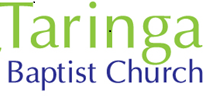 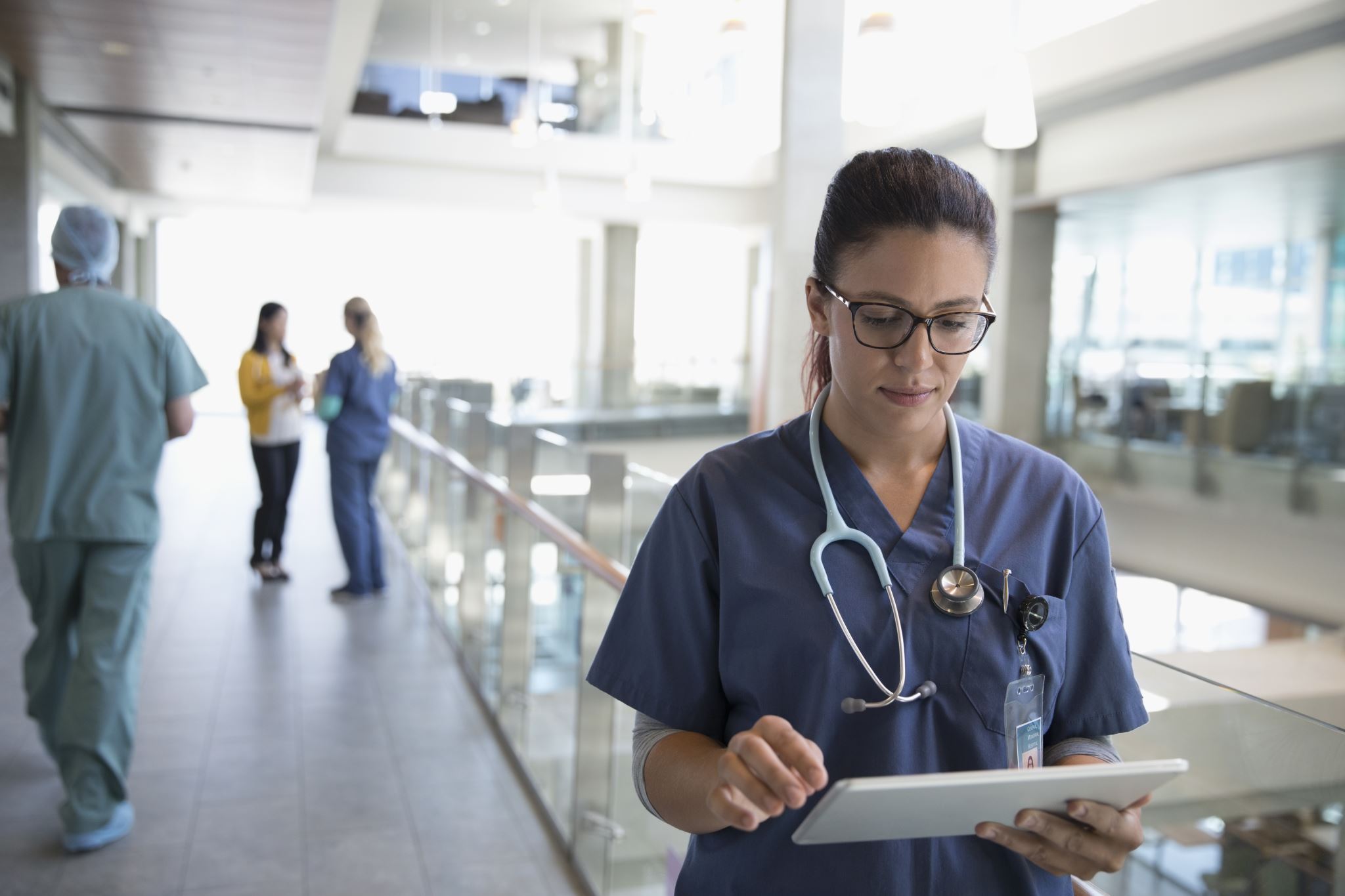   New words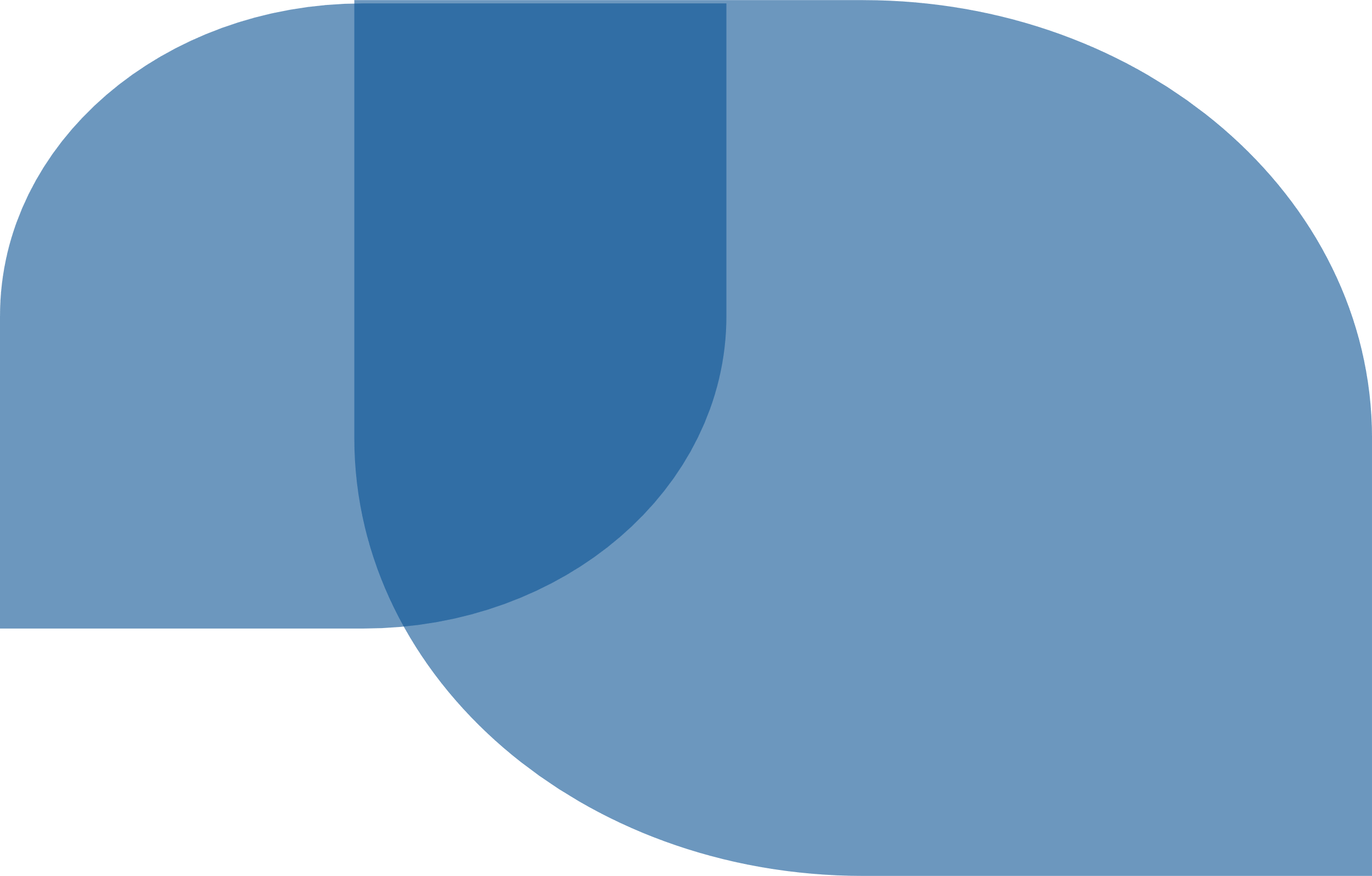 Listen to the story and fill the gaps. The missing words in the box are not in order.Video: https://www.youtube.com/watch?v=Frow559jWSEFlorence Nightingale was a ___________, who saved many ___________ in the 19th Century.She was named after the city of Florence in italy, where her parents went after they ____  ___________ in 1818. Her family was rich and they had 2 homes in Britain as well as ___________.Florence was an unusual young woman for her time, because she didn’t want to go to parties and get married; she wanted to be a nurse and help people. Her family didn’t want her to become a nurse, because hospitals back then were dirty, ___________ places. They were worried about her.In 1851, Florence went to Germany and learnt all about nursing. It was hard work but she loved it. In 1854, lots of British soldiers went to fight in the Crimean War. Army hospitals were filled with ___________ men but there were no nurses and many men died.Florence and a team of nurses went to help. Florence worked 20 hours a day to make the army ___________ a cleaner and safer place. She brought the men fresh food, she cleaned the hospital beds and she used clean ___________ on the wounded soldiers. Soon fewer men were dying. At night, Florence walked around the hospitals. She talked to the injured soldiers and helped the men to write letters to their families. She ___________ a lamp and the soldiers called her: ”The lady with the lamp.”When Florence returned to England, people called her a ___________ because of her ___________ work in the Crimean War. Queen Victoria wrote her a letter to say thank you. She continued to work hard in Britain to improve hospitals and she was given a medal called “The order of Merit”. She was the first woman to receive this ___________.  conversation activitiesFlorence’s journey. Values, goals and a blessing in disguiseWhat was one of Florence's values?What did she do to achieve her goal?Was the Crimean War a blessing in disguise? How?Your journey: are you value-focused or goal-focused? Watch video: https://www.youtube.com/watch?v=eiPxLpYlw4IThink about yourself or a person you know. Write down 3 words: one of your values, one goal (how your value is reflected in your/their life’s events)(obstacle = blessing in disguise), if you/they came across any obstacles along the way, how it impacted your/their ability to live by your/their values. 